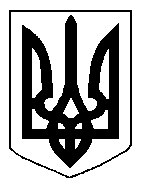 БІЛОЦЕРКІВСЬКА МІСЬКА РАДА	КИЇВСЬКОЇ ОБЛАСТІ	Р І Ш Е Н Н Я
від  28 лютого  2019 року                                                                        № 3504-67-VIIПро затвердження проекту землеустрою щодо відведення  земельної  ділянки, цільове призначення якої змінюється та передачу земельної ділянки комунальної власності в оренду громадянину Горбенку Олександру ВолодимировичуРозглянувши звернення постійної комісії з питань земельних відносин та земельного кадастру, планування території, будівництва, архітектури, охорони пам’яток, історичного середовища та благоустрою до міського голови від 29 січня 2019 року №24/2-17, протокол постійної комісії з питань  земельних відносин та земельного кадастру, планування території, будівництва, архітектури, охорони пам’яток, історичного середовища та благоустрою від 29 січня 2019 року №162, заяву громадянина Горбенка Олександра Володимировича від 28 січня 2019 року №624, проект землеустрою щодо відведення земельної ділянки, цільове призначення якої змінюється, відповідно до ст.ст. 12, 20, 186, 186-1 Земельного кодексу України, ч. 5 ст. 16 Закону України «Про Державний земельний кадастр», ст. 50 Закону України «Про землеустрій», п.34 ч.1 ст. 26 Закону України «Про місцеве самоврядування в Україні», міська рада вирішила:1.Затвердити проект землеустрою щодо відведення земельної ділянки комунальної власності, цільове призначення якої змінюється з «12.08. Для розміщення та експлуатації будівель і споруд додаткових транспортних послуг та допоміжних операцій» на «03.08.Для будівництва та обслуговування об'єктів туристичної інфраструктури та закладів громадського харчування» громадянину Горбенку Олександру Володимировичу за адресою: вулиця Леваневського, 53к, площею 0,2042  га. Кадастровий номер: 3210300000:07:007:0029, що (проект землеустрою додається).2.Змінити цільове призначення земельної ділянки за адресою: вулиця Леваневського, 53к площею 0,2042 га з «12.08. Для розміщення та експлуатації будівель і споруд додаткових транспортних послуг та допоміжних операцій» на «03.08.Для будівництва та обслуговування об'єктів туристичної інфраструктури та закладів громадського харчування». Категорія земель: землі житлової та громадської забудови. Кадастровий номер: 3210300000:07:007:0029.3.Передати земельну ділянку комунальної власності в оренду громадянину Горбенку Олександру Володимировичу з цільовим призначенням 03.08.Для будівництва та обслуговування об'єктів туристичної інфраструктури та закладів громадського харчування за адресою: вулиця Леваневського, 53к площею 0,2042 га строком 5 (п’ять) років, за рахунок земель населеного пункту м. Біла Церква. Кадастровий номер: 3210300000:07:007:0029.4.Контроль за виконанням цього рішення покласти на постійну комісію з питань  земельних відносин та земельного кадастру, планування території, будівництва, архітектури, охорони пам’яток, історичного середовища та благоустрою.Міський голова                                                                                                           Г. Дикий